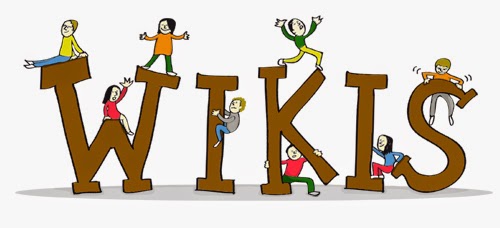 Ημερίδα με θέμα: «Ανοικτά Συνεργατικά Εργαλεία και Ανοικτά Μαθήματα στη Διοίκηση-SlideWiki» διοργανώνει στην Αθήνα, στις 15  Δεκεμβρίου 2018, το Ινστιτούτο Επιμόρφωσης (ΙΝΕΠ) του ΕΚΔΔΑ (εγκύκλιος).Σκοπός της ημερίδας είναι η ενημέρωση και προώθηση των Ανοικτών Συνεργατικών Εργαλείων και Ανοικτών Μαθημάτων στη Διοίκηση για την βελτίωση των παρεχόμενων υπηρεσιών μάθησης. Στο πλαίσιο αυτό το πρόγραμμα αποσκοπεί μεταξύ άλλων:Στην ανάδειξη νέων μεθοδολογιών μάθησης και των δυνατοτήτων μάθησης με χρήση νέων εργαλείων στο νέο ψηφιακό περιβάλλον  Στην προώθηση των ανοικτών μαθημάτων στη διοίκησηΣτη διάχυση της χρήσης νέων συνεργατικών εργαλείων μάθησης Στη διάχυση της συνεργατικής πλατφόρμας SlidewikiΗ ημερίδα απευθύνεται κυρίως στα μέλη του μητρώου εκπαιδευτών του ΕΚΔΔΑ, σε εκπαιδευτικούς όλων των βαθμίδων, καθώς και σε στελέχη που ασχολούνται με θέματα εκπαίδευσης, επιμόρφωσης και δια βίου μάθησης όλων των επιπέδων διοίκησης.  Η ημερίδα θα διεξαχθεί στην Αθήνα στις 15 Δεκεμβρίου 2018 στην Αθήνα, στο αμφιθέατρο του ΕΚΔΔΑ «Κοσμάς Ψυχοπαίδης»,  Πειραιώς 211 και Θράκης 2, Ταύρος, και ώρα 8:00-15:00 (κωδικός ΟΠΣ 80158Τ18).Την επιστημονική ευθύνη της δράσης έχει η Αναστασία Παπαστυλιανού, Υπεύθυνη Σπουδών & Έρευνας του ΕΚΔΔΑ (213 1306 279) και την οργανωτική η κ. Ελένη Παπαντωνίου, τηλ. 2131306335, email: epapantoniou@ekdd.gr, στέλεχος του ΙΝΕΠ. Παρακαλούμε για εγγραφές στο 80158Τ18 έως την 12 Δεκεμβρίου 2018, στο https://online.ekdd.gr/OnlineWeb/index.jsp). Η ημερίδα δεν εμπίπτει στον περιορισμό του πλήθους των προγραμμάτων παρακολούθησης και παρέχεται βεβαίωση παρακολούθησης.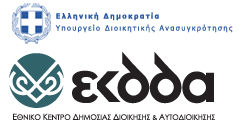 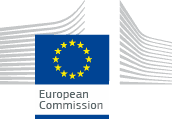 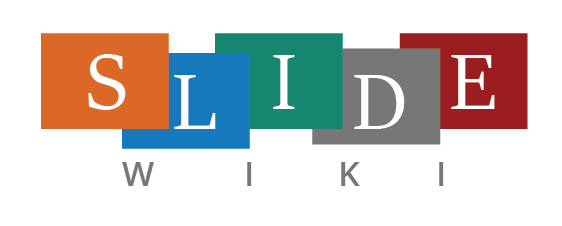 